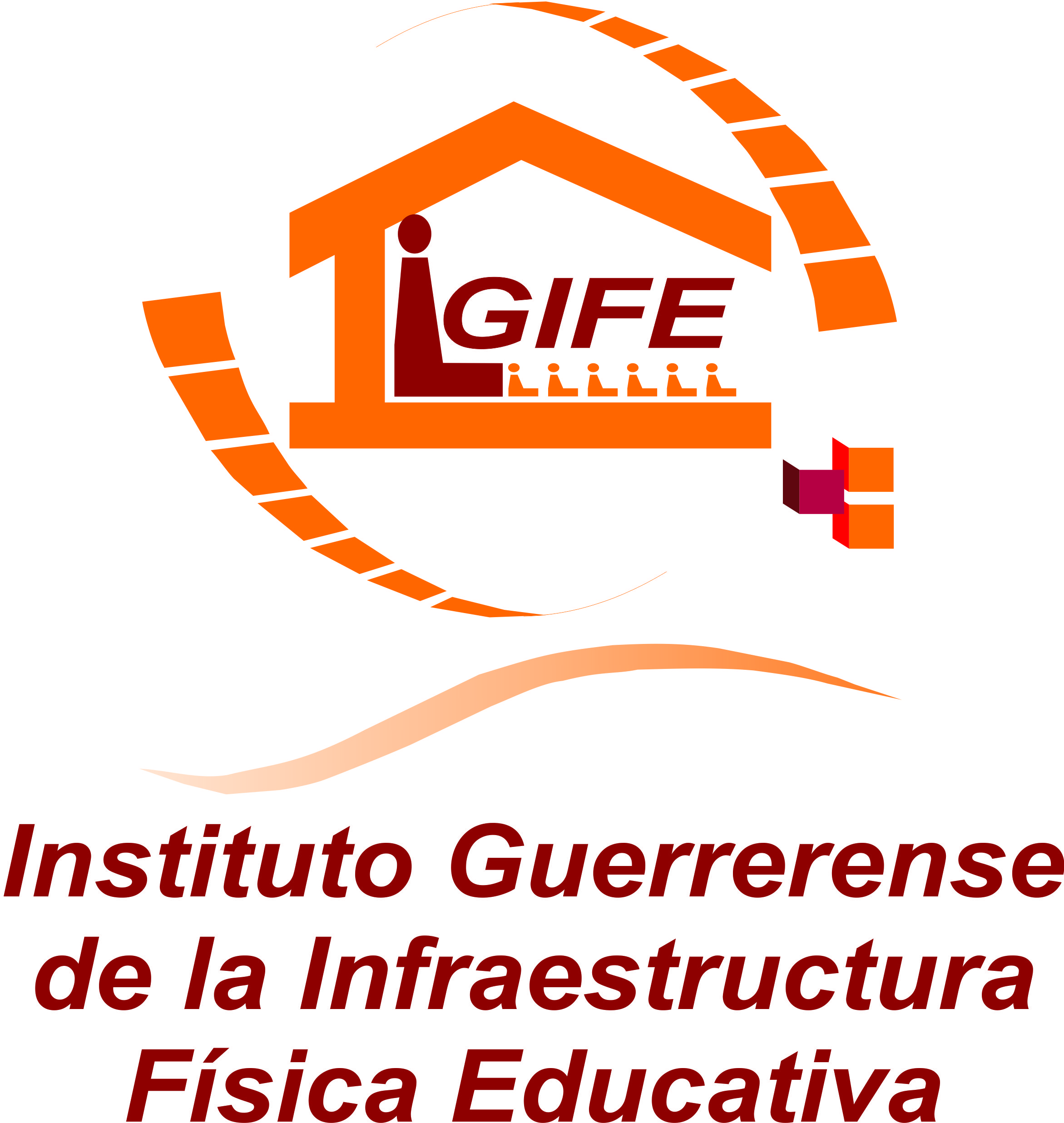 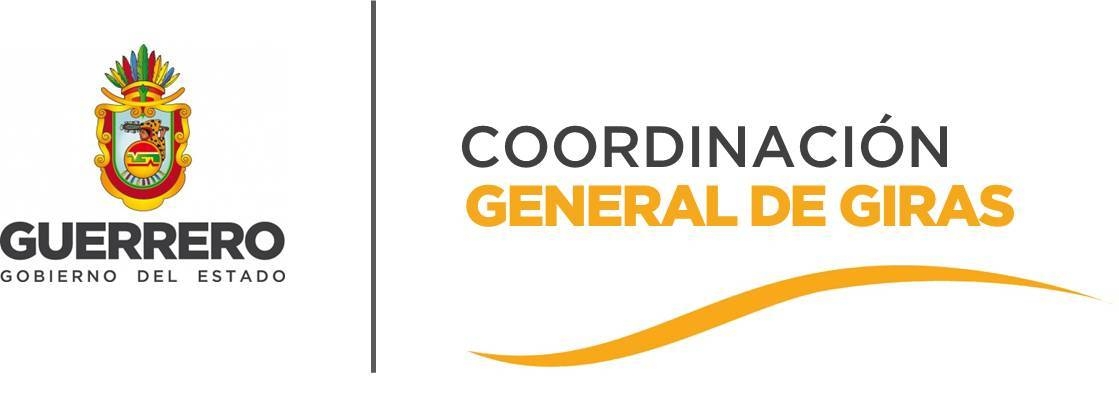 INSTITUTO GUERREREMSE DE LA INFRAESTRUCTURA FISICA EDUCATIVAEntidad Federativa/Municipio Calendario de Ingresos del Ejercicio Fiscal 2017INSTITUTO GUERREREMSE DE LA INFRAESTRUCTURA FISICA EDUCATIVAEntidad Federativa/Municipio Calendario de Ingresos del Ejercicio Fiscal 2017INSTITUTO GUERREREMSE DE LA INFRAESTRUCTURA FISICA EDUCATIVAEntidad Federativa/Municipio Calendario de Ingresos del Ejercicio Fiscal 2017INSTITUTO GUERREREMSE DE LA INFRAESTRUCTURA FISICA EDUCATIVAEntidad Federativa/Municipio Calendario de Ingresos del Ejercicio Fiscal 2017INSTITUTO GUERREREMSE DE LA INFRAESTRUCTURA FISICA EDUCATIVAEntidad Federativa/Municipio Calendario de Ingresos del Ejercicio Fiscal 2017INSTITUTO GUERREREMSE DE LA INFRAESTRUCTURA FISICA EDUCATIVAEntidad Federativa/Municipio Calendario de Ingresos del Ejercicio Fiscal 2017INSTITUTO GUERREREMSE DE LA INFRAESTRUCTURA FISICA EDUCATIVAEntidad Federativa/Municipio Calendario de Ingresos del Ejercicio Fiscal 2017INSTITUTO GUERREREMSE DE LA INFRAESTRUCTURA FISICA EDUCATIVAEntidad Federativa/Municipio Calendario de Ingresos del Ejercicio Fiscal 2017INSTITUTO GUERREREMSE DE LA INFRAESTRUCTURA FISICA EDUCATIVAEntidad Federativa/Municipio Calendario de Ingresos del Ejercicio Fiscal 2017INSTITUTO GUERREREMSE DE LA INFRAESTRUCTURA FISICA EDUCATIVAEntidad Federativa/Municipio Calendario de Ingresos del Ejercicio Fiscal 2017INSTITUTO GUERREREMSE DE LA INFRAESTRUCTURA FISICA EDUCATIVAEntidad Federativa/Municipio Calendario de Ingresos del Ejercicio Fiscal 2017INSTITUTO GUERREREMSE DE LA INFRAESTRUCTURA FISICA EDUCATIVAEntidad Federativa/Municipio Calendario de Ingresos del Ejercicio Fiscal 2017INSTITUTO GUERREREMSE DE LA INFRAESTRUCTURA FISICA EDUCATIVAEntidad Federativa/Municipio Calendario de Ingresos del Ejercicio Fiscal 2017INSTITUTO GUERREREMSE DE LA INFRAESTRUCTURA FISICA EDUCATIVAEntidad Federativa/Municipio Calendario de Ingresos del Ejercicio Fiscal 2017RUBROTIPOAnualEneroFebreroMarzoAbrilMayoJunioJulioAgostoSeptiembreOctubreNoviembreDiciembreTotal987,891,713.5982,324,309.4582,324,309.4582,324,309.4582,324,309.4582,324,309.4582,324,309.4582,324,309.4582,324,309.4682,324,309.5082,324,309.5082,324,309.4982,324,309.49ImpuestosImpuestos sobre los ingresosImpuestos sobre el patrimonioImpuestos sobre la producción, el consumo y las transaccionesImpuestos al comercio exteriorImpuestos sobre Nóminas y AsimilablesImpuestos EcológicosAccesoriosOtros ImpuestosImpuestos no comprendidos en las fracciones de la Ley de Ingresos causadas en ejercicios fiscales anteriores pendientes de liquidación o pagoCuotas y Aportaciones de seguridad socialAportaciones para Fondos de ViviendaCuotas para el Seguro SocialCuotas de Ahorro para el RetiroOtras Cuotas y Aportaciones para la seguridad socialAccesoriosContribuciones de mejorasContribución de mejoras por obras públicasContribuciones de Mejoras no comprendidas en las fracciones de la Ley de Ingresos causadas en ejercicios fiscales anteriores pendientes de liquidación o pagoDerechosDerechos por el uso, goce, aprovechamiento o explotación de bienes de dominio públicoDerechos a los hidrocarburosDerechos por prestación de serviciosOtros DerechosAccesoriosDerechos no comprendidos en las fracciones de la Ley de Ingresos causadas en ejercicios fiscales anteriores pendientes de liquidación o pagoProductosProductos de tipo corrienteProductos de capitalProductos no comprendidos en las fracciones de la Ley de Ingresos causadas en ejercicios fiscales anteriores pendientes de liquidación o pago6Aprovechamientos61Aprovechamientos de tipo corriente1,000,000.0083,333.3383,333.3383,333.3383,333.3383,333.3383,333.3383,333.3383,333.3383,333.3483,333.3483,333.3483,333.34Aprovechamientos de capital Aprovechamientos no comprendidos en las fracciones de la Ley de Ingresos causadas en ejercicios fiscales anteriores pendientes de liquidación o pagoIngresos por ventas de bienes y serviciosIngresos por ventas de bienes y servicios de organismos descentralizadosIngresos de operación de entidades paraestatales empresariales Ingresos por ventas de bienes y servicios producidos en establecimientos del Gobierno Central8Participaciones y AportacionesParticipaciones82Aportaciones ( FAM BASICO,SUPERIOR, MEDIA SUP.)228,833,753.5719,069,479,.4619,069,479.4619,069,479.4619,069,479.4619,069,479.4619,069,479.4619,069,479.4619,069,479.4719,069,479.4719,069,479.4719,069,479.4719,069,479.4782Fonden100,022,884.00 8,335,240.33 8,335,240.33 8,335,240.33 8,335,240.33 8,335,240.33 8,335,240.33 8,335,240.33 8,335,240.33 8,335,240.34 8,335,240.34 8,335,240.34 8,335,240.3483Convenios ( Fafef 2016 Fafef 2017 ) 13,000,000.00 1,083,333.33 1,083,333.33 1,083,333.33 1,083,333.33 1,083,333.33 1,083,333.33 1,083,333.33 1,083,333.33 1,083,333.34 1,083,333.34 1,083,333.34 1,083,333.3483Programas Escuelas al Cien626,960,548.0052,246,712.3352,246,712.3352,246,712.3352,246,712.3352,246,712.3352,246,712.3352,246,712.3352,246,712.3352,246,712.3452,246,712.3452,246,712.3452,246,712.349Transferencias, Asignaciones, Subsidios y Otras Ayudas91Transferencias Internas y Asignaciones al Sector Público18,074,528.021,506,210.671,506,210.671,506,210.671,506,210.671,506,210.671,506,210.671,506,210.671,506,210.671,506,210.671,506,210.671,506,210.661,506,210.66Transferencias al Resto del Sector PúblicoSubsidios y SubvencionesAyudas sociales Pensiones y Jubilaciones Transferencias a Fideicomisos, mandatos y análogosIngresos derivados de FinanciamientosEndeudamiento internoEndeudamiento externo